На основании пункта 4.2 Положения о проведении муниципального этапа всероссийского творческого конкурса «Слава Созидателям!» в 2017-2018 годах, утвержденного постановлением  Главы  ЗАТО г. Зеленогорска от 16.08.2017 № 30-пг, руководствуясь Уставом города,1. Утвердить состав конкурсной комиссии согласно приложению к настоящему распоряжению.2. Настоящее распоряжение вступает в силу в день подписания и подлежит опубликованию в газете «Панорама».3. Контроль за выполнением настоящего распоряжения возложить на заместителя главы Администрации ЗАТО г. Зеленогорска по вопросам социальной сферы. Первый заместительглавы Администрации ЗАТО г. Зеленогорска                                                              С.В. КамневПриложениек распоряжению Администрации ЗАТО г. Зеленогорскаот  25.10.2017 № 2502-рСостав конкурсной комиссии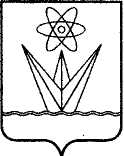 АДМИНИСТРАЦИЯЗАКРЫТОГО АДМИНИСТРАТИВНО – ТЕРРИТОРИАЛЬНОГО ОБРАЗОВАНИЯ  ГОРОДА  ЗЕЛЕНОГОРСКА КРАСНОЯРСКОГО КРАЯР А С П О Р Я Ж Е Н И ЕАДМИНИСТРАЦИЯЗАКРЫТОГО АДМИНИСТРАТИВНО – ТЕРРИТОРИАЛЬНОГО ОБРАЗОВАНИЯ  ГОРОДА  ЗЕЛЕНОГОРСКА КРАСНОЯРСКОГО КРАЯР А С П О Р Я Ж Е Н И ЕАДМИНИСТРАЦИЯЗАКРЫТОГО АДМИНИСТРАТИВНО – ТЕРРИТОРИАЛЬНОГО ОБРАЗОВАНИЯ  ГОРОДА  ЗЕЛЕНОГОРСКА КРАСНОЯРСКОГО КРАЯР А С П О Р Я Ж Е Н И ЕАДМИНИСТРАЦИЯЗАКРЫТОГО АДМИНИСТРАТИВНО – ТЕРРИТОРИАЛЬНОГО ОБРАЗОВАНИЯ  ГОРОДА  ЗЕЛЕНОГОРСКА КРАСНОЯРСКОГО КРАЯР А С П О Р Я Ж Е Н И ЕАДМИНИСТРАЦИЯЗАКРЫТОГО АДМИНИСТРАТИВНО – ТЕРРИТОРИАЛЬНОГО ОБРАЗОВАНИЯ  ГОРОДА  ЗЕЛЕНОГОРСКА КРАСНОЯРСКОГО КРАЯР А С П О Р Я Ж Е Н И Е25.10.2017г. Зеленогорскг. Зеленогорск№2502-рОб утверждении состава конкурсной комиссии Об утверждении состава конкурсной комиссии Буркова Елена Николаевна- директор Муниципального бюджетного учреждения дополнительного образования «Детская художественная школа»;Гильмитдинова Яна Вячеславовна- ведущий специалист по связям с общественностью Акционерного общества «Производственное объединение «Электрохимический завод» (по согласованию);Дьяченко Людмила Юрьевна- ветеран педагогического труда(по согласованию);Любушкин Анатолий Михайлович- председатель правления  Красноярской общественной организации поддержки молодежных инициатив «Сила Притяжения» (по согласованию);Моргунова Оксана Алексеевна- главный редактор Муниципального унитарного предприятия «Телерадиокомпания «Зеленогорск»;Полякова Ульяна Викторовна- директор Муниципального бюджетного учреждения «Комплексный центр социального обслуживания населения г. Зеленогорска»;Стешенко Алена Михайловна- директор Муниципального бюджетного учреждения «Зеленогорский музейно-выставочный центр»;Терентьев Вадим Владимирович- депутат  Совета  депутатов  ЗАТО г. Зеленогорска (по согласованию);Ткачев Анатолий Павлович- директор Муниципального унитарного предприятия «Центр досуга и кино»;	Ушаков Антон Андреевич- инженер-технолог Акционерного общества «Производственное объединение «Электрохимический завод» (по согласованию);Щекина Тамара Владимировна- заместитель директора по культурно-досуговой деятельности Муниципального бюджетного учреждения культуры «Зеленогорский городской дворец культуры»;Юхновец Ирина Владимировна- директор Муниципального казенного учреждения «Муниципальный архив г. Зеленогорска».